Signalong  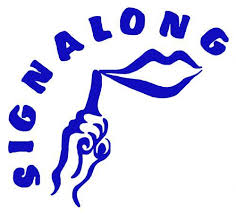 Signalong is a sign supported communication system, designed to help children and adults with communication difficulties. It is designed to support spoken language to help people with communication difficulties understand and express themselves. 

Unlike British Sign Language training, or that provided by some other organisations, Signalong training focuses on developing communication skills, rather than teaching blocks of signs, many of which will be quickly forgotten through lack of use. The precise Signalong method of presentation enables users to remind themselves of signs which have been forgotten, and to learn new signs from the manuals. Training programs therefore focus on the application of sign-supported communication, e.g. aspects of total communication, such as facial expression, body language and voice tone, plus simplification of language and keyword selection.

Signalong classes for parents and carers are held the first Friday of every month during term time. They are held at Beatlie School Campus, Craigshill, Livingston.  Parents/carers can dip in and out of these groups depending on the signs that are being taught and to suit your needs.